 		งานตรวจสอบสารพิษตกค้าง ห้องปฏิบัติการตรวจสอบรับรองมาตรฐานสินค้าพืชและผลิตภัณฑ์ทางการเกษตร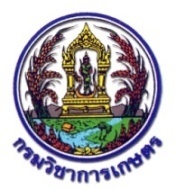  		กลุ่มพัฒนาการตรวจสอบพืชและปัจจัยการผลิต สำนักวิจัยและพัฒนาการเกษตรเขตที่ 4 กรมวิชาการเกษตร 		ตำบลท่าช้าง อำเภอสว่างวีระวงศ์ จังหวัดอุบลราชธานี รหัสไปรษณีย์ 34190 โทรศัพท์ /โทรสาร : 045-252858 		งานตรวจสอบสารพิษตกค้าง ห้องปฏิบัติการตรวจสอบรับรองมาตรฐานสินค้าพืชและผลิตภัณฑ์ทางการเกษตร กลุ่มพัฒนาการตรวจสอบพืชและปัจจัยการผลิต 
 		สำนักวิจัยและพัฒนาการเกษตรเขตที่ 4 กรมวิชาการเกษตร ตำบลท่าช้าง อำเภอสว่างวีระวงศ์ จังหวัดอุบลราชธานี รหัสไปรษณีย์ 34190 โทรศัพท์ /โทรสาร : 045-252858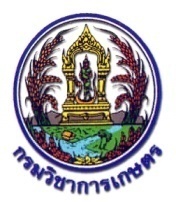 ใบนำส่งตัวอย่างตรวจสอบสารพิษตกค้าง (โปรดกรอกรายละเอียดตัวอย่างส่งตรวจสอบสารพิษตกค้างให้ละเอียดและชัดเจน)ใบนำส่งตัวอย่างตรวจสอบสารพิษตกค้าง (โปรดกรอกรายละเอียดให้ละเอียดและชัดเจน)ใบนำส่งตัวอย่างตรวจสอบสารพิษตกค้าง (โปรดกรอกรายละเอียดให้ละเอียดและชัดเจน)1. ข้อมูลผู้ส่งตัวอย่าง เจ้าของ   ผู้นำส่ง : ชื่อ (นาย/นาง/นางสาว)............................................................................................................................................หน่วยงาน..........................................................................................................................................................................................................สถานที่ติดต่อ : เลขที่................หมู่................................ตำบล................................................อำเภอ............................................................... จังหวัด.......................................................รหัสไปรษณีย์..................................โทรศัพท์.................................โทรสาร.....................................E-Mail...............................................................................................................................................................................................................1. ข้อมูลผู้ส่งตัวอย่าง เจ้าของ   ผู้นำส่ง : ชื่อ (นาย/นาง/นางสาว)............................................................................................................................................หน่วยงาน..........................................................................................................................................................................................................สถานที่ติดต่อ : เลขที่................หมู่................................ตำบล................................................อำเภอ............................................................... จังหวัด.......................................................รหัสไปรษณีย์..................................โทรศัพท์.................................โทรสาร.....................................E-Mail...............................................................................................................................................................................................................2. ข้อมูลประกอบตัวอย่าง ประกอบการส่งออก                         ประกอบการขอรับรองแปลง GAP               ประกอบการขอรับรองแปลงอินทรีย์ งาน /โครงการ / อื่นๆ (ระบุความต้องการ)................................................................................................................................................ชื่อ /ชนิดตัวอย่าง ...................................................................................................จำนวนตัวอย่างที่ส่งวิเคราะห์.............................ตัวอย่างวันที่เก็บตัวอย่าง.......................................ภาชนะบรรจุ.................................................................................................................................สภาพตัวอย่าง.................................................................................................................................................................................................สภาวะตัวอย่าง (ขณะนำส่ง) :  อุณหภูมิห้อง    แช่เย็น    แช่แข็ง   อื่นๆระบุ................................................................................. รับตัวอย่างคืน                ไม่รับตัวอย่างคืน2. ข้อมูลประกอบตัวอย่าง ประกอบการส่งออก                         ประกอบการขอรับรองแปลง GAP               ประกอบการขอรับรองแปลงอินทรีย์ งาน /โครงการ / อื่นๆ (ระบุความต้องการ)................................................................................................................................................ชื่อ /ชนิดตัวอย่าง ...................................................................................................จำนวนตัวอย่างที่ส่งวิเคราะห์.............................ตัวอย่างวันที่เก็บตัวอย่าง.......................................ภาชนะบรรจุ.................................................................................................................................สภาพตัวอย่าง.................................................................................................................................................................................................สภาวะตัวอย่าง (ขณะนำส่ง) :  อุณหภูมิห้อง    แช่เย็น    แช่แข็ง   อื่นๆระบุ................................................................................. รับตัวอย่างคืน                ไม่รับตัวอย่างคืน3. รายการตรวจสอบสารพิษตกค้าง กลุ่มออร์แกโนฟอสเฟต    กลุ่มออร์แกโนคลอรีน    กลุ่มไพรีทรอยด์    กลุ่มคาร์บาเมท    อื่นๆระบุ.......................................... วิธีการทดสอบ : In-house method base on QuEChERS method (EN 15662 : 2008) วิธีการทดสอบ : In-house methods base on Steinwandter, H. 1985. Fresenius Z. Anal No. 1155 อื่นๆระบุ......................................................................................................................................................................................................3. รายการตรวจสอบสารพิษตกค้าง กลุ่มออร์แกโนฟอสเฟต    กลุ่มออร์แกโนคลอรีน    กลุ่มไพรีทรอยด์    กลุ่มคาร์บาเมท    อื่นๆระบุ.......................................... วิธีการทดสอบ : In-house method base on QuEChERS method (EN 15662 : 2008) วิธีการทดสอบ : In-house methods base on Steinwandter, H. 1985. Fresenius Z. Anal No. 1155 อื่นๆระบุ......................................................................................................................................................................................................4. การรายงานผลการตรวจสอบสารพิษตกค้าง รับผลวิเคราะห์เอง          ส่งผลวิเคราะห์ทางไปรษณีย์      ระบุค่าความไม่แน่นอนของผลทดสอบ                            ระบุความสอดคล้องกับมาตรฐาน......................................................................................................................................................... อื่นๆ ....................................................................................................................................................................................................4. การรายงานผลการตรวจสอบสารพิษตกค้าง รับผลวิเคราะห์เอง          ส่งผลวิเคราะห์ทางไปรษณีย์      ระบุค่าความไม่แน่นอนของผลทดสอบ                            ระบุความสอดคล้องกับมาตรฐาน......................................................................................................................................................... อื่นๆ ....................................................................................................................................................................................................5. เฉพาะเจ้าหน้าที่ชนิดตัวอย่าง.......................................................วันที่รับ....................... รับตัวอย่างคืน               ไม่รับคืนสภาพตัวอย่าง :  ปกติ    ไม่ปกติ ระบุ...........................................วิธีทดสอบ............................................................................................การทบทวนคำขอบริการ  สามารถปฏิบัติงานได้ตามเงื่อนไขปกติ (ตรงตามกำหนด) สามารถปฏิบัติงานได้แต่อาจช้ากว่าปกติ (ไม่ตรงกำหนด) เนื่องจาก.............................................................................................................. ไม่สามารถปฏิบัติงานได้ (ปฏิเสธ) เนื่องจาก...........................................................................................................................................รหัสตัวอย่างทดสอบ..........................................................................ลงนาม........................................................ผู้ทบทวนคำขอบริการ           (                                   ) วันที่..................................6. การทบทวนคำขอบริการหลังรับตัวอย่างเรียบร้อยแล้วรหัสตัวอย่างทดสอบ.......................................................................... สามารถปฏิบัติงานได้แต่อาจช้ากว่าปกติ (ไม่ตรงกำหนด) เนื่องจาก............................................................................................................................................................................................................ ไม่สามารถปฏิบัติงานได้ (ปฏิเสธ) เนื่องจาก...........................................................................................................................................ติดต่อลูกค้าโดยช่องทาง : ................................................................ลงนาม........................................................ผู้ทบทวนคำขอบริการ           (                                   ) วันที่................................ผู้ส่งตัวอย่าง………………..…………………………..           (                                   ) วันที่...............................ผู้รับตัวอย่าง.......................................................             (                                   ) วันที่.............................ลำดับที่ชื่อ-นามสกุลรายละเอียดสารพิษตกค้างรายละเอียดสารพิษตกค้างรายละเอียดสารพิษตกค้างรายละเอียดสารพิษตกค้างรายละเอียดแปลง GAP /อินทรีย์รายละเอียดแปลง GAP /อินทรีย์รหัสตัวอย่างทดสอบลำดับที่ชื่อ-นามสกุลชื่อ/ชนิดตัวอย่างปริมาณ/น้ำหนัก(กรัม/กิโลกรัม/มิลลิลิตร/ลิตร)สภาพตัวอย่างสารป้องกันกำจัดศัตรูพืชที่ใช้ประเภทการขอรับรองเลขที่ กษรหัสตัวอย่างทดสอบ